EVALUASI ECO OFFICE DI FAKULTAS PENDIDIKAN ILMU PENGETAHUAN SOSIAL (FPIPS) UNIVERSITAS PENDIDIKAN INDONESIA KAITANNYA DENGAN PENGGUNAAN ENERGI, AIR DAN SAMPAHSKRIPSIDiajukanuntukMemenuhiSebagiandariSyaratMemperolehGelarSarjanaPendidikanDepartemenPendidikanGeografi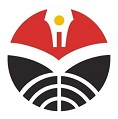 OlehINAROTUL FAIZAH1202832DEPARTEMEN PENDIDIKAN GEOGRAFI FAKULTAS PENDIDIKAN ILMU PENGETAHUAN SOSIALUNIVERSITAS PENDIDIKAN INDONESIABANDUNG2016EVALUASI ECO OFFICE DI FAKULTAS PENDIDIKAN ILMU PENGETAHUAN SOSIAL (FPIPS) UNIVERSITAS PENDIDIKAN INDONESIA KAITANNYA DENGAN PENGGUNAAN ENERGI, AIR DAN SAMPAHOlehInarotul Faizah1202832Sebuah skripsi yang diajukan untuk memenuhi salah satu syarat memperoleh gelar sarjana pada Fakultas Pendidikan Ilmu Pengetahuan Sosial© Inarotul Faizah 2016Universitas Pendidikan IndonesiaJuni 2016Hak cipta dilindungi oleh undang-undang.Skripsi ini tidak boleh diperbanyak seluruhnya atau sebagian,Dengan dicetak ulang, difoto kopi, atau cara lainnya tanpa izin dari penulisINAROTUL FAIZAHEVALUASI ECO OFFICE DI FAKULTAS PENDIDIKAN ILMU PENGETAHUAN SOSIAL (FPIPS) UNIVERSITAS PENDIDIKAN INDONESIA KAITANNYA DENGAN PENGGUNAAN ENERGI, AIR DAN SAMPAHDISETUJUI DAN DISAHKAN OLEH:PEMBIMBING IProf. Dr. WanjatKastolani, M.Pd.NIP.19620512 198703 1 002PEMBIMBING IIIr. Yakub Malik, M.Pd.NIP. 19590101798907 1 001Mengetahui,KetuaDepartemenPendidikanGeografiFakultasPendidikanIlmuPengetahuanSosialUniversitasPendidikan IndonesiaDr. Ahmad Yani, M.Si.NIP. 19670812199702 1 001